Влияние COVID 19 на коренные народы российской Арктики, Сибири и Дальнего ВостокаРасширенный отчет Aborigen-Forum, Центра поддержки коренных народов Севера, Arctic Consult и фонда Batani.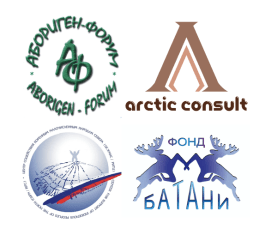 Это расширенный доклад, подготовленный Геннадием Щукиным (Aborigen-Forum, Россия), Родионом Суляндзига, доктором философии (Центр поддержки коренных малочисленных народов Севера, Россия), Дмитрием Бережковым (Arctic Consult, Норвегия) и Павлом Суляндзигой, доктором философии (Батани). Foundation, США) на основе позиционного документа Aborigen-Forum «COVID-19 в России. Воздействие на общины коренных народов », подготовленного для Специального докладчика ООН по правам коренных народов, и отчета Arctic Consult« Коренные народы Русского Севера и COVID 19: проблемы в достижении ЦУР », подготовленного для коренных народов» Международный центр политических исследований и образования «Фонд Тебтебба».Управляющее резюмеПандемия COVID-19 поразила Россию в конце марта 2020 года. Это было позже, чем в большинстве европейских стран, и у правительства было время для адекватной подготовки к медико-санитарному и экономическому кризису. Российские власти предприняли некоторые меры для предотвращения распространения вируса, в том числе закрыли границу с Китаем, но не смогли остановить заражение, начавшееся из больших городов, которые были тесно связаны со столицами и курортами Европы.Российская Федерация - огромная страна со слабым и дорогим транспортным сообщением между регионами. Это предотвратило быстрое распространение вируса на удаленных территориях российской Арктики, Сибири и Дальнего Востока, где проживают коренные народы. Однако позже его в изобилии завезли в северные районы работники промышленных предприятий, регулярно приезжающие на богатые природными ресурсами исконно богатые природными ресурсами земли коренных народов для добычи нефти, газа и другого сырья.Через некоторое время вирус распространился на отдаленные территории коренных народов. Однако вспышек заболеваний в общинах коренных народов было немного, к счастью, из-за карантинных мер для работников добывающих отраслей, которые не могут посещать близлежащие деревни. В то же время добывающие компании не прекращали работу и не принимали адекватных профилактических мер против эпидемии, поэтому промышленные проекты продолжают оставаться основным источником COVID-19 на северных территориях России, где проживают коренные народы.Система здравоохранения в России не была хорошо подготовлена к распространению вируса. Он также был недавно реформирован Правительством России, что привело к катастрофическому сокращению медицинских учреждений, особенно в сельских и отдаленных регионах, где проживают коренные народы.Меры реагирования, предпринятые правительством России, поставили некоторые общины коренных народов в стрессовую ситуацию из-за разрыва связей между различными частями общества. Согласно многочисленным независимым исследованиям, государственная экономическая поддержка граждан России во время вынужденного карантина была недостаточной. Его получение затруднялось многочисленными бюрократическими препятствиями, которые были особенно трудными для уязвимых групп, включая коренное население.Даже во время кризиса COVID-19 некоторые государственные чиновники пытались использовать меры реагирования для продвижения своей политической повестки дня, нарушая при этом свободное, предварительное и осознанное согласие коренных народов и их право на самоопределение, что является давней тенденцией. в сегодняшней России.В целом вспышка COVID-19 стала серьезной угрозой для устойчивого развития коренных народов Российской Арктики, Сибири и Дальнего Востока. Удаленность и транспортная изоляция коренных общин стали преимуществом на первом этапе распространения COVID-19, но могут стать отягчающими факторами в будущем.